RULES!
1) Start each day with an 8 ounce glass of LEMON WATER!2) Try to drink AT LEAST one gallon of water per day!3) Eat when you are HUNGRY. Optimally, this is every 2-3 hours, but listen to your body.4) Watch your portions!5) Exercise daily!6) Check in and support everyone else :) If you’re feeling the need to grab something less than stellar, check in with the group. We will support you!
7) Take your measurements and photos. You don’t need to share with the group, but keep track!8) If you’re not drinking shakeology, see the recipes below to add to your grocery list! I’ve also included more shakeology recipes below too!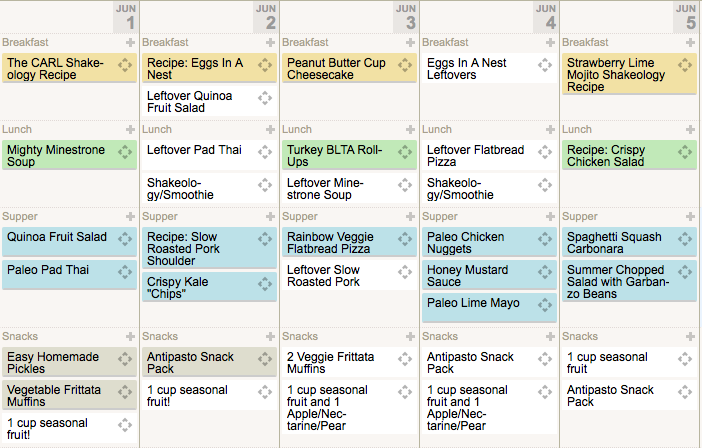 GROCERY LISTBread (2-piece) Stonefire naan - 1 packageBaking Arrowroot Starch  1/4 cup   notes: CORNSTARCH ALTERNATIVE Unsweetened Shredded Coconut  1/2 cup Coconut Oil   notes: (for cooking/frying) + for cooking Honey  1 1/2 cups Olive oil  8 1/8 teaspoons Extra Light Olive Oil (NOT extra virgin) at room temperature  1/2 cupCanned Goods Chicken broth  5 cups   notes: (homemade or organic) Coconut Milk (canned  1/2 cup   notes: shaken to combine) Garbanzo beans (canned  1 cup   notes: if desired) Kidney beans  1 cup   notes: , cooked (canned, if desired) Mini Dill Pickles  2 Black Olives  1 Can   notes: Try to get the ones WITHOUT the black food coloring! Pizza sauce  1/2 cup   notes: homemade http://www.gimmesomeoven.com/perfect-pizza-sauce/ or store-bought Tomato paste  4 ouncesCondiments NUT BUTTER  2 tablespoons   notes: or nut butter + Sun Butter, Almond ButterDairy Optional toppings: grated Parmesan cheese   notes: red pepper flakes) Eggs  2 dozen Shredded part-skim Mozzarella cheese  1/2 cup Ricotta cheese  1/4 cup   notes: OPTIONAL FOR SHAKEOLOGY Organic Valley Salted Butter  1 tablespoon Greek yogurt  16 ounces Milk of your choice  16 ounces   notes: Almond, Coconut, RawDeli Turkey Cold Cuts  6 slices   notes: (Applegate or Boar's Head are my favorites)Dry Goods Almond  1 tablespoon   notes: or Peanut Butter, (or to taste) Balsamic Vinegar  1/4 cup   notes: (make sure no added sugar) Cider vinegar  1 cup Coconut Aminos  7 teaspoons   notes: (of gluten-free soy sauce) + SOY SAUCE is an alternative Yellow Mustard  1/4 cup Gluten free pasta  3 cups   notes: or whole wheat, fun shaped and precooked Fresh Ground Black Pepper   notes: to taste Crushed Red Pepper Flakes  1 teaspoon Quinoa  1 cup   notes: (I used Red Quinoa) Rice Vinegar  1 teaspoon Kosher salt  4 1/4 teaspoons Sea Salt  2 teaspoons White vinegar  1/2 cupFrozen Peas  1 cup   notes: (fresh or frozen)Liquor Red Wine  1 cup   notes: (exclude for Whole30)Meat Bacon  1 package   notes: cooked and cut in half lengthwise and then cut in half width wise (you'll end up with 8 pieces) + Try to find the highest quality meat you can! Chicken Breasts  3   notes: boneless/skinless Chicken Thighs  3 pounds   notes: cooked (preferably grilled), diced 6-7 lb. Pork Shoulder (bone-in  1   notes: bone-out, either is fine)Misc. Shakeology  5 scoopsProduce Sweet Apple  3   notes: (we use Gala) + Can also get nectarine/pear/seasonal fresh fruit Fresh asparagus  2 bunches Avocado  3 Baby Spinach Leaves - 1 big bag Banana  1/2 Blueberries  1 1/2 cups Button mushrooms  8 ounces Carrots  1 BAG Celery  1 stalk Chives - optional Chopped colorful veggies (I used broccoli florets  4 cups   notes: green peppers, yellow peppers, orange peppers, grape tomatoes, red onions and thinly-sliced purple potatoes) Cucumbers  12 - (6 inches each) Garlic  16 Whole Cloves Fresh Ginger  1” Kale  1 head Fresh-Squeezed Lemon Juice  1 tablespoon Lime Juice  1/4 cup   notes: (about 2 limes) Chopped mango  1 1/2 cups Finely chopped fresh mint  2 tablespoons Onions (Yellow or White)- 4  Minced parsley  1/3 cup Red Bell Pepper  1 1/2 Plum Tomato  1 Sweet Potato  1 large Seasonal Fresh Fruit  6 cups Spaghetti Squash  - 2 Chopped summer squash  2 cups Sliced strawberries  1 1/2 cups Sugar Snap Peas  3 cups Fresh tomatoes  4 Zucchini (Summer Squash) - 3Spices Whole bay leaf  1 Basil (or to taste  1/2 teaspoon Cayenne Pepper  1/4 teaspoon Celery seed  2 teaspoons Chili Powder  1/2 teaspoon Ground Cinnamon  1/2 teaspoon Garlic Powder  1/4 teaspoon Italian seasoning  1 1/2 teaspoons Dry Mustard  1 teaspoon Mustard powder  1/4 teaspoon Onion Powder  1/4 teaspoon Dry Parsley  1/2 teaspoonSHAKEOLOGY RECIPES“The Carl” - One scoop chocolate shakeology (red) blended with 1/2 banana (PURPLE), handful of ice, 1/2 cup unsweetened almond milk (1/2 yellow) and 8 ounces of water. Blend well!Strawberry Shakeology - 1.5 cups water, 1/2 cup coconut water, 1/2 cup frozen strawberries, 1/2 cup pineapple & scoop of strawberry shakeology. Blend and enjoy!Vanilla Peanut Butter Shakeology - 1 cup water, 1 cup almond milk, 1/2 banana, 1 teaspoon nut butter, 1 teaspoon vanilla extract, scoop of vanilla shakeology, ice and blend!Chocolate Peanut Butter Cup Shakeology -  2 cups water, splash of almond milk, 1 scoop chocolate shakeology, 1 teaspoon PB2, ice and blend away!Mocha Latte Shakeology - 1 cup coffee, 1/2 cup almond milk, 1 scoop chocolate shakeology, ice and blend!Almond Joy Shakeology - 8oz of coconut milk, 3oz of water, 1 Scoop of Chocolate Shakeology, 2tbsp of either Peanut Butter or Almond Butter OR handful of almonds, ICE, BLENDSMOOTHIE RECIPESHomemade Green Smoothie* ½ medium banana* 1 apple, peeled if desired, chopped* 2 cups chopped kale or spinach leaves* ½ cup cold orange juice or orange* ½ cup cold water* Ice* Mix all ingredients in blender.Homemade Banana Spice Smoothie    * 1 banana    * 3/4 cup Greek yogurt    * ½ cup milk or water    * ½ teaspoon ground cinnamon    * 1/8 teaspoon ground nutmeg    * 1/8 teaspoon ground allspice    * Ice    *Mix in blenderHomemade Strawberry Banana Smoothie        * 1 cup frozen or fresh strawberries    * ½ cup of Greek yogurt    * ½ cup milk or water    * ½ banana    * Ice    * Blend together (note; if you use frozen berries, use less ice)Homemade Berry Smoothie    * 1 cup milk    * ½ cup Greek yogurt    * ½ cup fresh or frozen berries    * 1 banana    * Ice to blend (use less ice if using frozen berries)Homemade Smoothie    * 5 raw almonds    * 1 red apple chopped    * 1 banana    * ¾ cup of Greek yogurt    * ½ cup milk    * ¼ tsp cinnamon    * Mix all in blender (Depending on how powerful your blender is, you may need to chop apple         and almonds finely before blending.MIGHTY MINESTRONE SOUP Adapted from Raechel RayINGREDIENTS:3 cups gluten free pasta or whole wheat, fun shaped and precooked (OPTIONAL)5 cups chicken broth (homemade or organic)4 ounces tomato paste1 cup kidney beans , cooked (canned, if desired)1 cup garbanzo beans (canned if desired)1/3 cup chopped onions1/2 cup chopped carrot or shredded2 cups chopped summer squash or shredded1/2 cup asparagus optional1/2 cup chopped celery1/3 cup minced parsley2 fresh tomatoes chopped (large)1 cup peas (fresh or frozen)3 fresh garlic cloves minced1 whole bay leaf1/2 teaspoon ground black pepper1/2 teaspoon basil (or to taste fresh or dried)1/2 teaspoon Italian seasoning (to taste)1 tablespoon Organic Valley Salted ButterDIRECTIONS:
1. Wash and chop all the vegetables. Please note that you may substitute your favorite seasonal veggies/herbs (try fresh basil) for this recipe's basic selection.2. Saute veggies and garlic in butter/olive oil over medium heat. Add beans, broth, tomato paste and seasonings. Let simmer for 15-20 min.3. Add fun shaped, colorful pre-cooked pasta (spirals, trumpets, wagon wheels, alphabet, etc.) and let simmer for another 10-15 min.Easy Prep Homemade PicklesWho wants pickles with all the extra junk in them… and you don’t even have to can these! Just pop ‘em in the fridge and eat through the week :)

INGREDIENTS:4 cucumbers (6 inches each)⅔ cup honey1/2 cup white vinegar1 cup cider vinegar4 tsp. kosher salt2 tsp. celery seed1/4 tsp. mustard powderDIRECTIONS:Sterilize 3 pint jars in boiling water or in the dishwasher or three jars that have lids.Slice the cucumbers ¼ inch thick with a mandolin or food processor and divide them among the jars.In a small saucepan, stir together the remaining ingredients and simmer them over medium heat for 2-3 minutes.Pour the mixture over the cucumbers in the jars (1/3 in each jar). Proceed with canning or refrigerate.VEGETABLE FRITTATA MUFFINS

** We make these ALL the time and I also call the “meffins” if we add meat to them! They freeze well and cook up quickly in the toaster oven.

INGREDIENTS:1/2 yellow onion diced1 red bell pepper diced8 ounces button mushrooms trimmed and sliced8 fresh asparagus chopped, woody ends removed1/4 teaspoon Kosher salt1/4 teaspoon black pepper8 whole eggs1/2 cup greek yogurt1/2 zucchini skin on diced


DIRECTIONS:Preheat the oven to 350 degrees. Coat a standard 12-cup muffin pan with coconut oil (make sure each cup is well coated to prevent sticking).Heat a large skillet liberally coated with oil spray over medium heat. Add the onion, bell pepper, asparagus and mushrooms and sauté until soft, 8 to 10 minutes. Season with salt and pepper to taste.In a large mixing bowl, whisk together the eggs and yogurt. Add the zucchini, sautéed vegetables and mix thoroughly. Add ground black pepper, kosher salt (optional), and any other preferred herbs and seasonings.Pour ¼ to ½ cup of the egg mixture into each of the twelve muffin cups. Bake for 22 to 24 minutes (check the oven periodically after 15 minutes to make sure the frittatas don’t burn). Serve with optional hot sauce.Oven Baked Chicken NuggetsINGREDIENTS:3 Chicken Breasts boneless/skinless1/2 cup Unsweetened Shredded Coconut1/4 cup Arrowroot Starch (Cornstarch Altnerative)1 tsp Sea Salt½ tsp Pepper½ tsp Onion Powder1/2 tsp Ground Cinnamon1/2 tsp Chili Powder1 Egg
Honey Mustard Dipping Sauce1/2 cup Paleo Lime Mayo2 Tbsp Yellow Mustard2 Tbsp Honey1/2 Tbsp Fresh-Squeezed Lemon JuiceDIRECTIONS:Cut up chicken breasts into bite sized piecesIn a ziplock bag place your cut up chicken pieces and then add in your salt, pepper, onion powder, cinnamon and arrowroot and mix thoroughly.In a separate bowl crack your egg and mix in the water to make an egg wash.On a small plate place your unsweetened shredded coconut.Take one chicken nugget and quickly dip it egg wash then roll it in coconut.Place on your greased baking sheet and repeat.Bake in your oven for 20 minutes at 365 degrees
Honey Mustard Dipping Sauce → Mix all ingredients together and let sit in fridge for at least 30 minutes before eating.The chicken nuggets heat up quite well - 250 degrees for around 10 minutes :)Homemade Paleo Olive Oil MayoIngredients:
1 egg
2 tablespoons lemon juice @ room temp
1/2 teaspoon dry mustard
1/2 teaspoon salt
1/4 cup plus 1 cup light-tasting olive oil (Not extra virgin. Try Filippo Berio or Bertoli.)
NOTE: You can also use avocado oil instead of olive oil.)Directions:
1. Place the egg and lemon juice in a blender or food processor. Let them come to room temperature together, about 30-60 minutes. Add the dry mustard, salt, and  1/4 cup of the oil. Whirl until well mixed – about 20 to 30 seconds.THIS IS THE IMPORTANT PART!
2. The only remaining job is to incorporate the remaining 1 cup oil into the mixture. To do this, you must pour very slowly… the skinniest drizzle you can manage and still have movement in the oil. This takes about three minutes or so. Think about three minutes during a WOD; it’s a fairly long time. Breathe. Relax. Drizzle slowly.If you’re using a blender, you’ll hear the pitch change as the liquid starts to form the emulsion. Eventually, the substance inside the blender will start to look like regular mayonnaise, only far more beautiful. Do not lose your nerve and consider dumping! Continue to drizzle.If your ingredients were all at room temperature and you were patient, you will be rewarded!Eggs In A NestAdapted from Our Paleo LifeMy kiddos love these! They heat up easily in the toaster oven too!

INGREDIENTS:1 large Sweet Potato1 Sweet Apple (we use Gala)2 Tbsp Coconut Oil + more for greasing muffin cups5 large EggsSea Salt to tasteChives optional3 slices uncooked Bacon diced smallBalsamic Vinegar optionalDIRECTIONS:Preheat the oven to 350°F. Lightly grease 5 cups of a jumbo muffin tin with the coconut oil. Set aside.Peel the potato and apple and cut into large pieces (to fit into the food processor). In the bowl of a food processor with the shredder attachment, shred the apple and potato together.In a large skillet (preferably non-stick or a well-seasoned cast iron), heat the 2 tablespoons coconut oil over medium heat. Add the shredded potato/apple and saute until softened, about 5 minutes, stirring occasionally. Salt to taste while cooking.Using a 1/2 cup measuring cup, scoop the potatoes out of the skillet and into the greased jumbo muffin cups. Depending on the size of your potato, you may get slightly more or less than 5 cups. using a small jar or cup, press an indentation into the potatoes, creating a well in the middle and pushing the potatoes up the sides of the muffin cup. This is your nest.Crack one egg into the center of each potato nest. Sprinkle with chives (optional) and salt to taste.Bake in the preheated oven for 15-20 minutes, or until eggs have reached your preferred doneness.While egg nests are baking, cook the diced bacon bits in the same skillet until crispy. Remove with a slotted spoon and drain on paper towels.Remove the nests from the oven. Using a large serving spoon, gently scoop them out one at a time and place them on a serving dish.Sprinkle bacon bits on cooked egg nests, drizzle with a bit of balsamic vinegar, and serve hot.PALEO PAD THAIInspired by Well Fed CookbookServes 4INGREDIENTS:4 Tbsp Lime Juice (about 2 limes)2-3 cloves Garlic minced1 tsp Crushed Red Pepper Flakes1 Tbsp Coconut Aminos (or soy sauce)1 " piece of Fresh Ginger finely chopped1 tsp Rice Vinegar1/2 cup Sunflower Butter (like Sunbutter or you can use peanut/almond butter  but it won’t be considered “paleo” anymore! :) )1/2 cup Coconut Milk (canned shaken to combine)4 large Eggs4 tsp Coconut Aminos (or soy sauce)Coconut Oil (for cooking/frying)1 medium Onion thinly sliced2 cups Sugar Snap Peas thinly sliced lengthwise4 cups cooked Spaghetti Squash shredded (I used 1 whole squash)2 lbs Chicken Thighs cooked, dicedDIRECTIONS:Place all the ingredients from 4 Tbsp Lime Juice all the way to ½ cup Sunflower Butter in a food processor or blender and pulse until well blended and smooth.Scrape down the sides of the bowl with a rubber spatula, then add the coconut milk. Pulse until it’s blended and smooth. Set aside. This is your sauce.Crack the eggs into a bowl, and scramble them with the coconut aminos.Heat a large skillet over medium-high heat, about 3 minutes. Add 4 teaspoons of coconut oil to the skillet, and when it’s melted, pour in the eggs and let them spread like a pancake. Reduce the heat to medium and cover with a lid, letting the eggs cook until they’re set and beginning to brown on the bottom, about 3-4 minutes.Flip and lightly brown the other side. Remove the eggs from the pan and cut into strips with a sharp knife. Alternately, you could just scramble the eggs.Using the same pan, increase heat to medium-high and add 2 teaspoons of coconut oil. Sauté the onion and sugar snap peas, stirring with a wooden spoon, until they’re crisp-tender. I prefer mine more tender than crisp.Add the spaghetti squash, chicken, and cooked egg to the pan and, stirring with a wooden spoon, cook until heated through, about 3 minutes.Add the sauce to the pan and mix until everything is well-blended and hot.Spoon onto plates and sprinkle with crushed cashews (or peanuts) and squirt with a lime wedge.QUINOA FRUIT SALAD
Inspired by Two Peas and their PodINGREDIENTS:1 cup quinoa (I used Red Quinoa)2 cups waterPinch saltFor the Honey Lime Dressing:1 large lime JUICED3 tablespoons honey2 tablespoons finely chopped fresh mintFor the fruit:1 1/2 cups blueberries1 1/2 cups sliced strawberries1 1/2 cups chopped mangoExtra chopped mint for garnish-optionalDIRECTIONS:Using a strainer, rinse the quinoa under cold water. Add quinoa, water, and salt to a medium saucepan and bring to a boil over medium heat. Boil for 5 minutes. Turn the heat to low and simmer for about 15 minutes, or until water is absorbed. Remove from heat and fluff with a fork. Let quinoa cool to room temperature.To make the Honey Lime Dressing: In a medium bowl, whisk the lime juice, honey, and mint together until combined.In a large bowl, combine quinoa, blueberries, strawberries, and mango. Pour honey lime dressing over the fruit salad and mix until well combined. Garnish with additional mint, if desired. Serve at room temperature or chilled.
Note-Use your favorite fruit in this salad. Blackberries, peaches, kiwi, raspberries, pineapple, grapes, etc. are great options!Slow Cooker Pork ShoulderAdapted from Well Fed CookbookINGREDIENTS:1 6-7 lb. Pork Shoulder (bone-in bone-out, either is fine)2 Yellow Onion quartered and sliced6-8 Carrots sliced into ½" x 2" sticks10 Whole Cloves Garlic peeled1 cup Red Wine (can be replaced with chicken stock)1/2 cup WaterSea Salt to tasteFresh Ground Black Pepper to taste3/4 cup Chicken Stock (if store bought make sure no added sugar)1/4 cup Balsamic Vinegar (make sure no added sugar)1/2 cup Paleo Lime Mayo1/2 tsp Dry Parsley1/4 tsp Garlic Powder1/4 tsp Onion Powder1/8 tsp Cayenne PepperDIRECTIONS:In a dish large enough to hold the pork shoulder, but small enough to fit in your fridge, season the pork with salt and pepper on all side, cover, and refrigerate for 24 hours, or at least overnight.Remove from the refrigerator and let sit out for 1 hour.Place the pork shoulder in a large slow cooker, fatty side up. Add the onion, carrots, garlic, red wine, water on top of the roast.Cook for 8 hours on low.Remove from oven and let the pork rest for 15-20 minutes before serving.
Garlic Mayo Dip-- While pork shoulder is roasting, combine all ingredients in a small bowl. Cover and refrigerate for 30 minutes before serving.Crispy “Kale” ChipsIngredients1 head kale, washed and thoroughly dried2 tablespoons olive oilSea salt, for sprinklingDirectionsPreheat the oven to 275 degrees F.Remove the ribs from the kale and cut into 1 1/2-inch pieces. Lay on a baking sheet and toss with the olive oil and salt. Bake until crisp, turning the leaves halfway through, about 20 minutes. Serve as finger food.Turkey BLTASuch an easy lunch that my kids love to eat. Who needs bread? :)

INGREDIENTS:4-6 slices Turkey Cold Cuts (Applegate or Boar's Head are my favorites)1 Plum Tomato seeded and cut into strips2 slices Bacon cooked and cut in half lengthwise and then cut in half width wise (you'll end up with 8 pieces)1 Avocado slicedBaby Spinach LeavesDIRECTIONS:Lay out a turkey slice on a plate or cutting board (or whatever you want, you don't have to listen to me).Layer 3-6 spinach leaves (depending on size or how much you like spinach) in the center of the cold cut, width-wise across the short side (see picture above because I suck at explanations).Layer a few strips of tomato, 1-2 strips of bacon, and 1 slice of avocado on top of that.Starting at the left side, flip one end of the turkey slice to the right, over the layers you just added. Then roll that folded side over to the non-folded side on the right to create the roll.Just pick it up and eat it. Nom nom.
*NOTE* Be gentle with rolling so you don't rip the turkey slice or else food will start falling out. Not that I've ever done that...Rainbow Veggie Flatbread PizzaTaste the rainbow with this delicious and healthier Rainbow Veggie Flatbread Pizza recipe.Prep: 10 mins Cook: 20 mins Total: 30 mins Ingredients:1 package (2-piece) Stonefire naan1/2 cup pizza sauce, homemade http://www.gimmesomeoven.com/perfect-pizza-sauce/ or store-bought1/2 cup shredded part-skim Mozzarella cheeseabout 4 cups chopped colorful veggies (I used broccoli florets, green peppers, yellow peppers, orange peppers, grape tomatoes, red onions and thinly-sliced purple potatoes)2 tsp. olive oil1 tsp. Italian seasonings(optional toppings: grated Parmesan cheese, red pepper flakes)Directions:Preheat oven to 425 degrees F.Lay out both pieces of naan in a single layer on a large baking sheet. Divide pizza sauce between the two pieces of naan, and use a spoon to spread it over the top of the naan. Sprinkle the cheese on top of the pizza sauce. Then layer the veggies in a rainbow pattern on top of the cheese. Drizzle or mist each pizza with a bit of olive oil. (I like to use a Misto http://www.amazon.com/Misto-Brushed-Aluminum-Olive-Sprayer/dp/B00004SPZV.) Then sprinkle each pizza with the Italian seasonings.Bake for about 20 minutes, or until the veggies are cooked and the crust is slightly golden. Remove pizzas from oven, and sprinkle with optional toppings if desired. Slice and serve warm.Summer Chopped Salad with Garbanzo BeansIngredients1- 14 oz can garbanzo beans, drained and rinsed3 roma tomatoes, seeded and diced1 english cucumber, diced3 green onions (scallions), diced1 orange or other sweet bell pepper, diced1/4 cup lemon juice2 tablespoons apple cider vinegar3-4 tablespoons olive oilsalt and pepper to taste4 oz feta cheese, crumbled (optional)2 tablespoons chopped fresh basilInstructionsCombine garbanzo beans, tomatoes, cucumber, onions, bell pepper, lemon juice, vinegar, olive oil, in a large bowl and toss to combine. Season with salt and pepper. Just before serving, stir in feta cheese and basil. This salad is best made the day before serving or at least 6 hours in advance.Spaghetti Squash CarbonaraIngredients1 large spaghetti squash (about 2 lbs.)6 slices bacon (or ⅓ cup cooked pancetta)2 large eggs¾ cup grated Parmesan cheese4 cloves garlic, minced (optional)salt and pepper to taste2 tsp chopped fresh parsleyextra Parmesan cheese for garnish if desiredThe Oven Way-1. Preheat Oven to 400 F
2. Slice the squash in half lengthwise, from stem to tail. I think this is the toughest part of this recipe. Spaghetti squash can be difficult to cut through. Make sure you have a sharp knife (like a Chefs knife) and a good grip on the squash. Cut slowly, I find “rocking” the knife back and forth helps to make your way through the squash.
3. Scoop out the seeds and stringy stuff (technical term..hee hee) from the inside of the squash.
4. Place the spaghetti squash flesh side down in a Pyrex glass baking pan.
5. Cover with aluminum foil. Cook for 30-45 min. You’ll know when the squash if fully cooked when you can easily poke a fork into the squash and it goes all the way through the flesh.
6. Flip spaghetti squash over (carefully they will be very hot) . Use a fork to “rake” the squash and create the noodles.

The Microwave Way-1. Same as steps #1-4 above
2. Microwave for 10-12 min. Depending on the size of your squash, you may need to adjust the time up or down. You’ll know when the squash if fully cooked when you can easily poke a fork into the squash and it goes all the way through the flesh.
3. Let squash cool to touch. (about 10 min). Flip spaghetti squash over. Use a fork to “rake” the squash and create the noodles.While the squash is cooking and doing it thing, to magically turn into perfect little “noodles”, you can whip up the rest of the ingredients to make the carbonara.InstructionsSlice spaghetti squash in half, lengthwise, from stem to tail. Remove seeds and stringy flesh. Place squash flesh side down in a microwave safe glass baking pan. Cook 10-12 min. until flesh is soft . Let squash cool to touch, turn over and "rake" a fork through the flesh to create the "noodles".While the squash is cooking, use kitchen shears to cut bacon into small pieces. Cook bacon in a large skillet.. Place on a paper towel lined plate when cooked. Reserve a small amount of bacon drippings in frying pan.Combine eggs, cheese , salt and pepper in a small bowl.set aside.Just prior to serving, add garlic to frying pan and cook until fragrant (about 1 min.) Add the spaghetti squash and bacon and heat thoroughly. Turn off heat, and add egg/cheese mixture. Toss to combine. (The egg will cook when combined with the hot squash).Garnish with parsley and additional Parmesan cheese.You’ll want to cook the bacon(or pancetta) and prepare the egg/cheese mixture. I know some folks have some concerns about using raw eggs, which are part of the process in preparing traditional Pasta Carbonara. The raw eggs will be mixed with the hot spaghetti squash, and will cook while being tossed with the hot squash. Most people will tell you there is no issue with using raw eggs this way, because they actually cook (and that’s been my experience as well).